Studienævnsmøde 2. marts 2022 kl. 10.15-12.00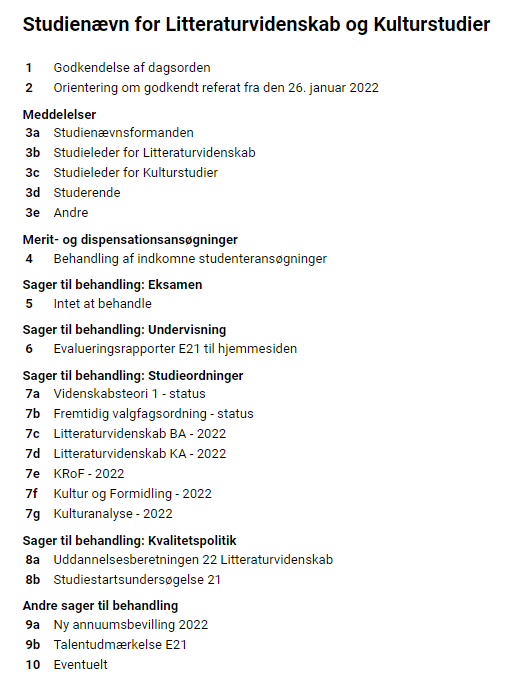 